BÁO CÁO Kết quả thực hiện công tác tháng 11 năm 2021I. Kết quả thực hiện các nhiệm vụ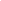 II. Kiến nghị, đề xuất:UBND QUẬN LONG BIÊNTRƯỜNG TIỂU HỌC THANH AM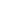 Số:       /BC- THTACỘNG  HÒA XÃ HỘI CHỦ NGHĨA VIỆT NAMĐộc lập – Tự do – Hạnh phúc                               Long Biên, ngày 20 tháng 11 năm 2021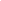 TTNội dung công việcThời gian thực hiệnNgười/bộ phận thực hiệnKết quả (Đánh giá kết quả thực hiện, nêu các sự việc bất thường…)ICông tác tuyên truyền và giáo dục đạo đức học sinh:1- Tiếp tục thực hiện có hiệu quả phong trào “hành động vì nhà trường xanh - sạch - đẹp - văn minh - hạnh phúc” trong năm 2021.Trong thángGV, NV- Nhà trường đang thực hiện chỉnh trang lại khung cảnh sử phạm với công trình xây dựng thêm 1 toà nhà học cho học sinh và sửa lại khu nhà thể chất để tạo cho khung cảnh nhà trường thêm xanh - sạch - đẹp - văn minh - hạnh phúc.2- Tổ chức các hoạt động giáo dục đạo đức, giáo dục truyền thống cho học sinh hướng về kỉ niệm 39 năm Ngày nhà giáo Việt Nam (20/11/1982 - 20/11/2021).- Tổ chức hoạt động tri ân thầy cô giáo với chủ đề “ Nét đẹp thầy trò".- Tổ chức các hoạt động tri ân thầy cô giáo với chủ đề “ Nét đẹp thầy trò". gồm 4 phần thi.+ Thi vẽ tranh, làm thiệp chúc mừng thầy cô.+ Thi viết(hoặc nói) điều em muốn nói.+ Thi quay video kể chuyện về thầy cô giáo+ Quay video hát, múa về mái trường và thầy cô của em.- Học sinh tích cực tham gia dự thi. Nhà trường trao thưởng : 12 giải Nhất, 24 giải Nhì, 24 giải Ba trong ngày kỉ niệm 39 năm ngày Nhà giáo Việt Nam.  Các sản phẩm đạt giải đã được đăng tải trên trang thông tin nhà trường và trang facebook.3- Thực hiện Công văn số 195 /PGD&ĐT ngày 21/10/2021 của Phòng GD&ĐT quận Long Biên v/v Tổ chức hưởng ứng “Ngày pháp luật nước Cộng hòa XHCN Việt Nam” trong ngành GD&ĐT quận Long Biên năm 2021.Ngày 09/11- Tổ chức thành công “Ngày pháp luật nước cộng hoà xã hội chủ nghĩa Việt Nam” thông qua hình thức trực tuyến. + Học sinh được tìm hiểu nội dung của một số luật như: Luật Biển, Hiến pháp nước CHXHCN Việt Nam, Luật Giáo dục, Luật bảo vệ môi trường, Luật Thủ đô, Luật Giao thông đường bộ, Luật trẻ em, Luật phòng chống ma tuý...bằng hình thức video, trực quan sinh động.+ Nhà trường treo khẩu hiệu:“Sống và làm việc theo hiến pháp và pháp luật”- Cán bộ giáo viên, nhân viên và học sinh nghiêm chỉnh chấp hành hiến pháp và pháp luật.4- Giáo dục an toàn giao thông; đảm bảo an ninh, an toàn trường học: Triển khai hoạt động hưởng ứng “Ngày thế giới tưởng niệm các nạn nhân tử vong do tai nạn giao thông” tại Việt Nam năm 2021 theo hướng dẫn của Sở GD&ĐT Hà Nội- Thực hiện Kế hoạch số 3543/KH-SGDĐT ngày 13/10/2021 của Sở GD&ĐT Hà Nội v/v tuyên truyền, phổ biến pháp luật và kiến thức phòng cháy, chữa cháy và cứu nạn, cứu hộ Ngành GD&ĐT giai đoạn 2022-2025.15/11/2021- Nhà trường đã thực hiện Giáo dục an toàn giao thông; đảm bảo an ninh, an toàn trường học: Triển khai hoạt động hưởng ứng “Ngày thế giới tưởng niệm các nạn nhân tử vong do tai nạn giao thông” tại Việt Nam năm 2021 theo hướng dẫn của Sở GD&ĐT Hà Nội.- Nhà trường đã tập huấn cho cán bộ giáo viên, nhân viên nhà trường về phổ biến pháp luật và kiến thức phòng cháy, chữa cháy, cứu nạn, cứu hộ Ngành GD&ĐT và triển khai đến học sinh.5- Thực hiện “Học tập và làm theo tư tưởng, đạo đức, phong cách Hồ Chí Minh về ý chí tự lực, tự cường và khát vọng phát triển đất nước phồn vinh, hạnh phúc”. Tiếp tục giảng dạy bộ tài liệu “Bác Hồ với những bài học về đạo đức, lối sống dành cho học sinh”.Ngày 22/12CBGV,NV- Đã triển khai đến giáo viên, học sinh thực hiện đầy đủ việc “Học tập và làm theo tư tưởng, đạo đức, phong cách Hồ Chí Minh về ý chí tự lực, tự cường và khát vọng phát triển đất nước phồn vinh, hạnh phúc”.6- Tuyên truyền vận động CBGV, NV. HS Thực hiện công văn 3572/SGDĐT-CTTT ngày 15/10/2021 của Sở GD&ĐT Hà Nội v/v thực hiện công tác phòng, chống dịch COVID-19 trong tình hình mới theo Công điện số 21/CĐ-UBND ngày 13/10/2021 của UBND Thành phố.Hàng ngàyCBYT- 100% CBGV, NV, học sinh thực hiện nghiêm túc công văn chỉ đạo số 3572/SGDĐT-CTTT ngày 15/10/2021 của Sở GD&ĐT Hà Nội v/v thực hiện công tác phòng, chống dịch COVID-19 trong tình hình mới theo Công điện số 21/CĐ-UBND ngày 13/10/2021 của UBND Thành phố.7- Tuyên truyền phòng các bệnh Thu – Đông, sốt xuất huyết và phòng chống dịch Covid-19: Thứ 2Hàng tuầnCBYT, TPT, GV, HSTuyên truyền tới Cán bộ giáo viên, nhân viên, học sinh về công tác phòng chống dịch bệnh Thu đông, sốt xuất huyết, Covid - 19 qua zalo các nhóm lớp, cổng thông tin điện tử.- Số buổi: 4 buổiIICông tác Phổ cập giáo dục 1- Thực hiện quy trình quản lí sĩ số học sinh hàng ngày. Tiếp tục cập nhật thông tin vào sổ phổ cập, sổ đăng bộ, sổ theo dõi học sinh chuyển đi, chuyển đến. Quan tâm giúp đỡ học sinh diện chính sách, học sinh khuyết tật, học sinh gặp khó khăn trong học tập.Hàng ngàyPHT, CBVP, GV tin học- Nhà trường thực hiện thủ tục chuyển đi, chuyển đến theo quy định. Cập nhật sổ phổ cập, sổ đăng bộ, phần mềm đầy đủ thông tin. Cập nhật đánh giá kết quả học sinh vào phần mềm giáo dục. - GVCN phối hợp với giáo viên bộ môn quan tâm giúp đỡ học sinh tiếp thu chậm.2- Phối hợp với phường thực hiện công tác PCGD-XMC năm 2021: Ngày 19/10/2021, phòng GDĐT ban hành văn bản số 193/PGDĐT về việc hướng dẫn kiểm tra công tác PCGD – XMC.Trong thángPHT, Đỗ Xuân, CBVP- Phối hợp với BCĐ PCGD phường hoàn thiện dữ liệu điều tra thông tin học sinh; cung cấp thông tin học sinh chuyển đi chuyển đến, học sinh khuyết tật để BCĐ theo dõi và cập nhật vào phần mềm phổ cập; Chuẩn bị đầy đủ hồ sơ đón đoàn kiểm tra công tác PCGDĐĐT năm 2021 của QuậnIIICông tác chuyên môn:1- Thực hiện đánh giá định kì giữa học kì I đối với HS các khối lớp:* Khối lớp 1,2: Thực hiện theo hướng dẫn tại điều 7 của Thông tư số 27/2020/TT-BGDĐT ngày 04 tháng 9 năm 2020 của Bộ GD&ĐT ban hành Quy định đánh giá học sinh tiểu học.Tuần 10GVCNlớp 1; 2; GV chuyên- Tổ chức tập huấn cách đánh giá học sinh lớp 1,2 giữa học kì I theo Thông tư số 27/2020/TT-BGDĐT ngày 04 tháng 9 năm 2020 của Bộ GD&ĐT ban hành Quy định đánh giá học sinh tiểu học cho giáo viên khối 1,2, giáo viên chuyên.- Giáo viên chủ nhiệm phối hợp với giáo viên chuyên nhận xét đánh giá học sinh giữa học kì I.- Giáo viên nhận xét, đánh giá học sinh theo đúng Thông tư số 27/2020/TT-BGDĐT ngày 04 tháng 9 năm 2020 của Bộ GD&ĐT.  2- Thực hiện đánh giá định kì giữa học kì I đối với HS các khối lớp:* Khối lớp 3,4,5: Thực hiện theo hướng dẫn tại điều 10 của văn bản hợp nhất số 03/VBHN-BGDĐT ngày 28 tháng 9 năm 2016 của Bộ GD&ĐT ban hành Quy định đánh giá học sinh tiểu học: Tuần 10GV lớp 3,4,5, GV chuyên- Thực hiện nghiên cứu văn bản hợp nhất số 03/VBHN-BGDĐT ngày 28/9/2016 của Bộ GD&ĐT ban hành Quy định đánh giá học sinh tiểu học trong buổi sinh hoạt chuyên môn.- Giáo viên chủ nhiệm phối hợp với giáo viên chuyên nhận xét đánh giá học sinh giữa học kì I.- Thực hiện nhận xét, đánh giá học sinh theo đúng văn bản hợp nhất số 03/VBHN-BGDĐT ngày 28/9/2016 của Bộ GD&ĐT3- Duy trì nề nếp, kỉ cương dạy và học :Với giáo viên: Thực hiện nghiêm túc đánh giá học sinh theo các văn bản đã nêu tại mục 2.1; cần chuẩn bị kĩ bài dạy, xác định rõ yêu cầu cần đạt của từng tiết học trước khi lên lớp. Hàng ngàyGiáo viên- Giáo viên thực hiện nghiêm túc nề nếp chuyên môn, đổi mới phương pháp, dạy phù hợp và phân hoá đối tượng trong từng giờ dạy. - Giáo viên khối 1, 2 ghi nhật kí giảng dạy với những bài cần đề xuất điều chỉnh, bổ sung và trao đổi thường xuyên trong các buổi sinh hoạt chuyên môn.4- Duy trì nề nếp, kỉ cương dạy và học :Với các tổ nhóm chuyên môn: Tháng 11TTCM, GV- Thực hiện tốt các buổi sinh hoạt tổ, nhóm chuyên môn. Nội dung sinh hoạt tổ, nhóm chuyên môn cần chú ý. Thực hiện sinh hoạt chuyên môn trực tuyến, nội dung trọng tâm thảo luận các giải pháp lựa chọn nội dung để tổ chức dạy học trực tuyến phù hợp, hiệu quả.- Thực hiện sinh hoạt chuyên môn theo hướng nghiên cứu bài học. Thực hiện sinh hoạt chuyên môn nghiên cứu bài học theo 4 bước và lưu đầy đủ biên bản phù hợp với sinh hoạt chuyên môn, chuyên đề trực tuyến.5-  Tham dự các chuyên đề (địa điểm, lịch dạy và thành phần dự cập nhật trong lịch công tác tuần của PGD&ĐT)Theo lịch PGD&ĐTBGH, GV lớp 1, 2- Tham gia đầy đủ các buổi chuyên đề của Sở Giáo dục, Phòng Giáo dục tổ chức. Sau dự chuyên đề, tổ chức thảo luận rút kinh nghiệm tiết dạy tìm điểm mới, tích cực vận dụng vào tiết dạy hàng ngày.6- Thi giáo viên dạy giỏi cấp Quận năm học 2021 - 2022:Theo lịch của PGDGV được chọn- Nhà trường lựa chọn 04 giáo viên dự thi GVG cấp Quận. Nộp báo cáo và danh sách dự thi GVG cấp Quận đúng thời gian quy định.7- Cuộc thi thiết kế bài giảng điện tử năm học 2021-2022 theo hướng dẫn tại Quyết định số 2915/QĐ-BGDĐT ngày 17/9/2021 của Bộ Giáo dục và Đào tạo. Trước ngày 30/10GV, TTCM- Nhà trường phát động đế 100% cán bộ giáo viên, nhân viên. Cán bộ giáo viên nhân, viên tích cực tham gia. Có 11 sản phẩm Bài giảng điện tử tham gia cuộc thi.8- Tiếp tục tạo cơ hội, kiến thức cho học sinh tham gia các cuộc thi của khu vực của quốc tế (nếu học sinh và cha mẹ học sinh có nguyện vọng).28/10;14/11Học sinh- 150 học sinh tham gia cuộc thi Olympic Quốc tế Khoa học, Toán & Tiếng Anh – ASMO- 03 học sinh thi Olympic Quốc tế Khoa học, Toán SIMSO năm 20219- Tổ chức chuyên đề cấp trường (các khối thực hiện các bước chuyên đề theo đúng HD, có lưu trong sổ SHCM, dự giờ GV ghi đủTrong thángBGH, TTCM, GV- Chuyên đề: Thực hiện 07 chuyên đề, 20 tiết hội giảng. Các chuyên đề, hội giảng thể hiện được phương pháp dạy học mới, ứng dụng công nghệ thông tin trong dạy học. Giáo viên tích cực, chủ động học tập, bồi dưỡng chuyên môn. Chú ý dạy phân hóa đối tượng học sinh.10- KTNB theo Kế hoạch:Trong thángBan KTNB- Hoàn thành 100% số lượng công việc theo kế hoạch kiểm tra nội bộ.  * Ưu điểm: Kiểm tra việc thực hiện nhiệm vụ nhà giáo của 4 đồng chí: Hồ sơ đầy đủ, đúng quy định, trình bày khoa học, các tiết dạy đảm bảo chuẩn kiến thức kĩ năng, vận dụng phương pháp dạy học mới; quan tâm tới các đối tượng học sinh. Học sinh tiếp thu bài tốt. Tồn tại: Sử dụng phương pháp mới chưa linh hoạt (03 đồng chí xếp loại tốt, 01 đồng chí xếp loại khá).11- Tổng kết hội thi giáo viên giỏi cấp trường;Từ 04/10 đến 20/11BGH, GV - Tổng kết, khen thưởng giáo viên giỏi cấp trường năm học 2021-2022 (Khen 7 giáo viên). Kết quả: 100% giáo viên tham dự thi đạt giáo viên giỏi cấp trường (trong đó Giỏi: 25 tiết: đạt 83,3%; Khá: 5 tiết: đạt 16,7%. 12- Tổ chức ôn tập, ra đề và kiểm tra định kỳ GHKI môn Toán + TiếngViệt K4,5Tuần 10BGH, GV khối 4,5- Tổ chức thi online, coi thi, chấm thi nghiêm túc. Đề ra sát với chương trình, đảm bảo chuẩn kiến thức kĩ năng(Không ra đề trong phần tinh giảm theo công văn 3639). HS làm bài tốt, trình bày sạch sẽ. 100% học sinh đạt từ điểm 5 trở lên.IVCông tác Quản lý1- Tiếp tục kiểm tra việc thực hiện Quy chế chuyên môn:Trong thángBGH, GV- 100% Giáo viên thực hiện tốt quy chế chuyên môn; thực hiện nghiêm túc đánh giá học sinh theo văn bản số 03/VBHN-BGDĐT ngày 28  tháng 9 năm 2016 của Bộ GD&ĐT (Văn bản hợp nhất TT30/2014 và TT22/2016). Đánh giá học sinh lớp 1,2  theo Thông tư số 27/2020/TT-BGDDT ngày 04/9/2020 của Bộ GD&ĐT ban hành quy định đánh giá học sinh tiểu học.+ BGH dự sinh hoạt chuyên môn với các tổ, nhóm; trao đổi tháo gỡ các khó khăn trong quá trình dạy học.+ Tổ chức bồi dưỡng học sinh tiếp thu chậm (Bồi dưỡng 02 buổi/tuần). + Tặng điện thoại thông minh, máy tính cho học sinh không có trang thiết bị học tập (Tặng 02 điện thoại, 05 máy tính trị giá: 55 000 000đ)2- Tiếp tục thực hiện nghiêm túc kế hoạch số 32/KH-PGD&ĐT ngày 05/10/2021 của Phòng GD&ĐT quận Long v/v xây dựng, triển khai và thực hiện Quy chế dân chủ ở cơ sở trong các trường MN, TH, THCS quận Long Biên năm học 2021-2022. Thực hiện “ba công khai” theo quy định tại Thông tư số 36/2017/TT-BGDĐT của Bộ Giáo dục và Đào tạo.Trong thángCBGV,NV- Xây dựng, triển khai và thực hiện Quy chế dân chủ tới 100% cán bộ giáo viên, nhân viên.- Thực hiện công khai các văn bản theo quy định về thu chi tài chính; kết quả đánh giá CBGVNV tháng; Kế hoạch, báo cáo hàng tháng trên cổng thông tin điện tử, tại phòng hội đồng trường.- Trong quá trình công khai trường không nhận được ý kiến thắc mắc, phản hồi từ phía CBGVNV, PHHS và học sinh3- Phối hợp cùng BCH công đoàn chỉ đạo Ban TTND giám sát việc thực hiện quy định về dạy thêm – học thêm của CBGV, NV thông qua việc Điều tra một số PHHS.Trong thángBGH, GV- Giáo viên thực hiện nghiêm túc quy định về dạy thêm học thêm; không có giáo viên vi phạm.- Giáo viên kí cam kết không dạy thêm, học thêm.4 - BGH Chỉ đạo công tác thu chi của các lớp đúng quy định. BCH CĐ Giám sát chặt chẽ việc triển khai thu – chi của Hiệu trưởng; Bộ phận tài vụ; GVCN các lớpTrong thángBGH, GV- Thực hiện thu chi đầu năm theo đúng chỉ đạo của cấp có thẩm quyền. Hiện tại nhà trường chưa thực hiện thu các khoản thu đầu năm.5- Phối hợp với công đoàn tổ chức các hoạt động chào mừng ngày 20/11 tiết kiệm, trang trọng hiệu quả; đảm bảo thực hiện nghiêm túc các quy định hiện hành về phòng dịch Covid-19 (Theo kế hoạch riêng) Không thu bất cứ khoản thu gì của CMHS để tổ chức 20/11 của các lớp và của trường.20/11BGH, BCHCĐ, GV,NV- Tổ chức thành công buổi lễ kỉ niệm 39 năm Ngày Nhà giáo Việt Nam. Nhà trường vinh dự đón nhận Danh hiệu "TẬP THỂ LAO ĐỘNG XUẤT SẮC" năm học 2020 - 2021 do Chủ tịch UBND TP Hà Nội trao tặng. Đồng chí Nguyễn Thị Thúy Vân - Hiệu trưởng nhà trường đã được nhận Bằng khen của Bộ trưởng Bộ GD&ĐT với những thành tích xuất sắc trong Phong trào thi đua "ĐỔI MỚI, SÁNG TẠO, TRONG QUẢN LÝ, GIẢNG DẠY VÀ HỌC TẬP" năm 2020 - 20216- Triển khai bộ tiêu chí đánh giá sự chuyên nghiệp của cán bộ, công chức, viên chức, người lao động quận Long Biên: Ngày 10/11CBGV,NV- Xây dựng và triển khai kế hoạch rõ nội dung, sát thực tế, kiểm đếm được kết quả.- Tổ chức cho 100% cán bộ giáo viên, nhân viên đăng kí “Cam kết thực hiện tiêu chí chuyên nghiệp của CBCCVC và người lao động quận Long Biên năm 2021”.- Thực hiện đánh giá sự chuyên nghiệp quý III năm 2021 của CBGV,NV.7- Tiếp tục thực hiện hướng dẫn số 05/HD-PGDĐT ngày 12/10/2021 v/v triển khai các phong trào thi đua, các cuộc vận động mang tính ngành nghề năm học 2021-2022.Thường xuyênBGH- Xây dựng triển khai, kế hoạch các phong trào thi đua, các cuộc vận động năm học 2021-2022.- Tổ chức phát động các phong trào thi đua, vận động tới 100% cán bộ, giáo viên, nhân viên và học sinh.- Tổ chức kiểm tra, đánh giá, khen thưởng việc thực hiện của CBGV, NV8- Xây dựng phương án tổ chức dạy học, sẵn sàng đón học sinh quay trở lại trường: Trong thángCBGV,NV- Xây dựng phương án đón học sinh trở lại trường. Tham gia tiêm vacxin phòng Covid-19 (mũi 2) cho cán bộ giáo viên, nhân viên.- Tổ chức tổng vệ sinh khử khuẩn trường lớp.- Xây dựng kế hoạch tổ chức khám sức khỏe đầu năm học và thực hiện báo cáo hiện trạng sức khỏe học sinh.9- Tham gia cuộc thi trực tuyến “Tuyên truyền Quy tắc ứng xử của cán bộ, công chức, viên chức, người lao động trong các cơ quan thuộc thành phố Hà Nội” năm 2021 Từ ngày 01 đến 20/11/2021Toàn thể CBGVNV 100% CBGVNV tham gia cuộc thi trực tuyến “Tuyên truyền Quy tắc ứng xử của cán bộ, công chức, viên chức, người lao động trong các cơ quan thuộc thành phố Hà Nội” năm 2021. Tuyên dương đồng chí Ngô Xuân Trực, Trần Thị Mỹ Lên, Nguyễn Thị Hải Vân, Nguyễn Thị Xuân, Nguyễn Thị Ngọc Khuê, Ngô Việt Anh10- Kiểm tra thực hiện ba công khai và các nội dung đăng tải lên cổng TTĐTThường xuyênCBGV,NVThực hiện đầy đủ công khai và đăng tải các nôi dung trên cổng thông tin điện tử. Hoàn thành khắc phục những tồn tại sau kiểm tra. Cập nhất kịp thời các văn bản chỉ đạo của cấp trên, của nhà trường. Kho học liệu đăng đầy đủ: + Bài giảng điện tử: 115 bài+ Bài giảng eleaning: 3 bài+ Các hoạt động: 12 tin/tháng + Người tốt việc tốt: 2 bài11- Hoàn thành đánh giá xếp loại CBGV, NV tháng 11/2021.22/11BGH, TTCM, VP- Thực hiện đúng công tác đánh giá CBGVNV hàng tháng đảm bảo công bằng, khách quan.TTNội dung vướng mắc, kiến nghị Đề xuất hướng giải quyếtGhi chú1KhôngNơi nhận:- Phòng GD&ĐT: để b/c;- Các CBGVNV: để biết;- Lưu VP.HIỆU TRƯỞNGNguyễn Thị Thúy Vân 